Priorities for the WeekWeekly Calendar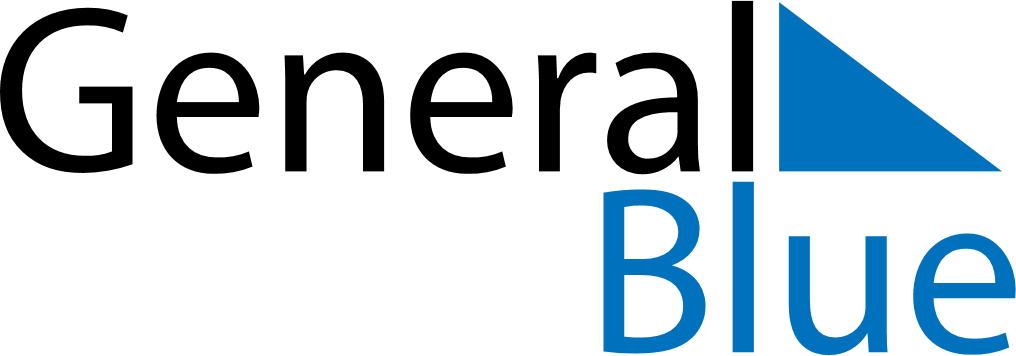 September 18, 2022 - September 24, 2022Weekly CalendarSeptember 18, 2022 - September 24, 2022Weekly CalendarSeptember 18, 2022 - September 24, 2022Weekly CalendarSeptember 18, 2022 - September 24, 2022Weekly CalendarSeptember 18, 2022 - September 24, 2022Weekly CalendarSeptember 18, 2022 - September 24, 2022Weekly CalendarSeptember 18, 2022 - September 24, 2022Weekly CalendarSeptember 18, 2022 - September 24, 2022SUNSep 18MONSep 19TUESep 20WEDSep 21THUSep 22FRISep 23SATSep 246 AM7 AM8 AM9 AM10 AM11 AM12 PM1 PM2 PM3 PM4 PM5 PM6 PM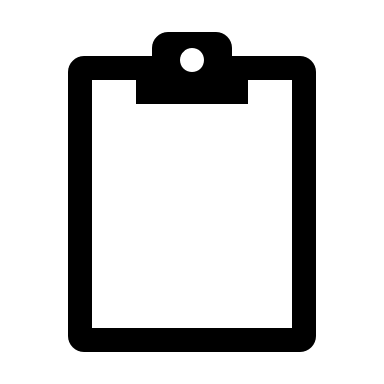 